STRATEŠKI PLAN RADA OPĆINE KONJIC ZA PERIOD 2018.-2020. GODINEKonjic, Mart 2018S A D R Ž A JUvod                                                                                                                                2 A.1. Nadležnosti Općine Konjic sa vizijom i izjavom o misiji                                            3Vizija Općine									       4 Izjava o misiji Općine Konjic                                                                                  4       A.2. Sažetak analize strateškog okvira 	4Strateški ciljevi                                                                                                          5Operativni ciljevi                                                                                                       5      A.3. Opis unutrašnjeg okruženja Općine 	6SWOT analiza                                                                                                          6      A.4. Strateški plan za razdoblje od 2018 do 2020 godine                                                   10UvodA.1    NADLEŽNOSTI OPĆINE KONJIC SA VIZIJOM I IZJAVOM O MISIJIStrateški plan rada Općine Konjic (u daljem tekstu: Općina) za 2018.-2020. godinu donosi se u skladu sa čl. 15. Uredbe o planiranju rada i izvještavanju o radu Vlade Federacije Bosne i Hercegovine, Federalnih ministarstava i institucija“ (,,Službene novine Federacije BiH“, br.: 89/14 i 107/14). U ovom dokumentu su navedeni ključni prioriteti, kojima ćemo se voditi prilikom implementacije trogodišnjeg plana za period 2018.-2020. godine kao i opći i specifični ciljevi koje želimo postići u predviđenom periodu.Nadležnost Općine  utvrđena je Zakonom o principima lokalne samouprave Federacije BiH i Statutom Općine, a odnosi se na:-osiguranje i zaštita ljudskih prava i osnovnih sloboda u skladu sa Ustavom;
- donošenje budžeta jedinice lokalne samouprave;
- donošenje programa i planova razvoja jedinice lokalne samouprave i stvaranje uslova za privredni razvoj i zapošljavanje;
- utvrđivanje i provođenje politike uređenja prostora i zaštite čovjekove okoline;
- donošenje prostornih, urbanističkih i provedbenih planova, uključujući zoniranje;
- utvrđivanje i provođenje stambene politike i donošenje programa stambene i druge izgradnje;
- utvrđivanje politike korištenja i utvrđivanje visine naknada za korištenje javnih dobara; 
- utvrđivanje i vođenje politike raspolaganja, korištenja i upravljanja građevinskim zemljištem;
- utvrđivanje politike upravljanja i raspolaganja imovinom jedinice lokalne samouprave;
- utvrđivanje politike upravljanja prirodnim resursima jedinice lokalne samouprave i raspodjele sredstava ostvarenih na osnovu njihovog korištenja;
- upravljanje, finansiranje i unapređenje djelatnosti i objekata lokalne komunalne infrastrukture:
o vodosnabdijevanje, odvođenje i prerada otpadnih voda,
o prikupljanje i odlaganje čvrstog otpada,
o održavanje javne čistoće,
o gradska groblja, 
o lokalni putevi i mostovi,
o ulična rasvjeta,
o javna parkirališta,
o parkovi;
- organiziranje i unapređenje lokalnog javnog prevoza;
- utvrđivanje politike predškolskog obrazovanja, unapređenje mreže ustanova, te upravljanje i finansiranje javnih ustanova predškolskog obrazovanja;
- osnivanje, upravljanje, unapređenje i finansiranje ustanova i izgradnja objekata za zadovoljavanje potreba stanovništva u oblasti kulture i sporta;
- ocjenjivanje rada ustanova i kvaliteta usluga u djelatnosti zdravstva, socijalne zaštite, obrazovanja, kulture i sporta, te osiguranje finansijskih sredstava za unapređenje njihovog rada i kvaliteta usluga u skladu sa potrebama stanovništva i mogućnostima jedinice lokalne samouprave;
- analiza stanja javnog reda i mira, sigurnosti ljudi i imovine, te predlaganje mjera prema nadležnim organima za ova pitanja;
- organiziranje, provođenje i odgovornost za mjere zaštite i spasavanja ljudi i materijalnih dobara od elementarnih nepogoda i prirodnih katastrofa; 
- uspostavljanje i vršenje inspekcijskog nadzora nad izvršavanjem propisa iz vlastitih nadležnosti jedinice lokalne samouprave;
- donošenje propisa o porezima, naknadama, doprinosima i taksama iz nadležnosti jedinice lokalne samouprave;
- raspisivanje referenduma za područje jedinice lokalne samouprave;
- raspisivanje javnog zajma i odlučivanje o zaduženju jedinica lokalne samouprave;
- preduzimanje mjera za osiguranje higijene i zdravlja;
- osiguravanje uvjeta rada lokalnih radio i TV stanica u skladu sa zakonom;
- osiguravanje i vođenje evidencija o ličnim stanjima građana i biračkih spiskova;
- poslovi iz oblasti premjera i katastra zemljišta i evidencija o nekretninama;
- organiziranje efikasne lokalne uprave prilagođene lokalnim potrebama; 
- uspostavljanje organizacije mjesne samouprave; 
- zaštita životinja.VIZIJA OPĆINEVizija Općine definiše osnovu za strategije i ciljeve plana poslovanja i aktivnosti vezane za postizanje prioritetnih ciljeva „ Da se razvije i ojača u općinu sa povoljnim poslovnim okruženjem koja će prvenstveno biti orijentisana prema privrednom sektoru i potencijalnim investitorima  u cilju poboljšanja ekonomskog razvoja Općine i obezbjeđenja kvalitetnih usluga na efikasan, ekonomičan, efektivan i transparentan način.“IZJAVA O MISIJI OPĆINEKontinuiran, sistematski, predan i odgovoran rad na izvršavanju poslova i funkcija koje su jedinicama lokalne samouprave Ustavom i zakonima stavljene u djelokrug prava i dužnosti, što će doprinijeti privrednom, društvenom i komunalnom razvoju grada, a time i unaprjeđenju kvalitete života svih njegovih građana.U cilju ispunjenja postavljenih ciljeva i zadataka, Općina Konjic imat će stručnu i efikasnu Općinsku upravu, koja će samostalno ali i kroz institucionalnu povezanost, poštujući poslovna, profesionalna i etička pravila, uspješno pridonositi ispunjenju ciljeva kojima se ostvaruje javni interes, te osigurati kvalitetnu i efikasnu administrativnu uslugu građanima u ostvarivanju njihovih ličnih prava.A.2. SAŽETAK ANALIZE STRATEŠKOG  OKVIRA Strateški okvir za izradu Trogodišnjeg Plana rada općine za period 2018.-2020. godine (u daljem tekstu Trogodišnji plan rada) u najznačajnijem dijelu predstavlja Strateški plan razvoja općine u periodu od 2018. do 2027. godine. Ovim Strateškim planom utvrđeni su odgovarajući opći i specifični strateški ciljevi općine. Cilj Strateškog plana razvoja općine u periodu od 2018. do 2027. godine je prikazati strateške pravce razvoja općine u desetogodišnjem periodu. Treba istaći da smo kod izrade Trogodišnjeg plana rada za 2018.-2020. godinu utvrdili prioritetne strateške pravce djelovanja, te shodno njima, definisali prioritetne ciljeve i definisali aktivnosti koje su iskazani u priloženim tabelama.Suglasno Uredbi o planiranju rada i izvještavanju o radu Vlade FBiH, federalnih ministarstava i institucija („Službene novine FBiH, broj 89/14 i 107/14), Općina  je sačinila Strateški plan rada za period 2018.-2020 godine sa definisanim aktivnostima i troškovima za svaku aktivnost, te je suglasno tome izvršila usklađivanje naziva programa sa strateškim i prioritetnom ciljevima i na osnovu istih je iskazala  procjenu troškova za period 2018.-2020. godina.Strateški ciljeviOpćina će za period 2018. – 2020. godine  raditi na provođenju slijedećih strateških ciljeva:Diversificirana struktura privrede kroz razvoj, ulaganje u MSP-a, specifičnih grana poljoprivrede u ruralnim dijelovima KonjicaKonkurentna tiristička destinacija sa prepoznatljivim turističkim sadržajem.Očuvan okoliš, učinkovito upravljanje otpadom i održivo korištenje prirodnih resursa,Bolja kvaliteta života kroz bolju komunalnu i prometnu infrastrukutru i kvalitetnije javne uslugeOperativni ciljeviU okviru strateških ciljeva definisani su operativni ciljevi kao što slijedi:Razvoj poslovnih zona i jačanje investicijaRazvoj sektora MSP-aPoboljšanje uslova za razvoj poljoprivredne proizvodnje, brendiranje poljoprivrednih proizvodaInicirati sistemski pristup u razvoj turizma-razvoj turističkih proizvoda, uz korištenje prirodnih potencijala i promociju kulturno-historijskog nasljeđaPodizanje kvaliteta obrazovanja, poticanje razvoja kulture i sportaSocijalno uključivanje osoba sa posebnim potrebama i drugih socijalno ugroženih skupinaJačati kapacitet javne uprave i izgrađivati partnerstvo sa građanima i NVO sektoromPoboljšanje komunalne infrastrikturePoboljšanje sistema kanalizacione mreže i sistema za upravljanje otpadomPodizanje ekološke svijesti građanaA.3. OPIS UNUTRAŠNJEG OKRUŽENJA OPĆINEOpćina je jedinica lokalne samouprave. Općina ima svojstvo pravnog lica sa pravima i obavezama propisanim Ustavom, Zakonom i Statutom općine.Statutom Općine uređuje se samopravni djelokrug Općine, organizacija, ovlaštenja i način rada i međusobni odnosi organa Općine. Isto tako određuju se oblici neposrednog odlučivanja građana u lokalnim poslovima, osnivanje i rad mjesnih zajednica, organizacija i rad lokalne uprave, imovina i finansiranje lokalne samouprave, neposredno učešće građana u odlučivanju i dr. Poslove i zadatke lokalne samouprave iz izvorne nadležnosti Općine, kao i upravne poslove sa federalnim i kantonalnim zakonom stave u nadležnosti Općine, vrši jedinstveni organ uprave putem sljedećih službi za upravu i to:Služba za geodetske i imovinsko-pravne poslove i katastar nekretnina,Služba za pitanja boraca i invalida, izbjegla, raseljena lica i socijalnu zaštitu,Služba za prostorno uređenje, građenje i obnovu,Služba za privredu, finansije i društvene djelatnosti,Služba za opštu upravu i inspekcijske poslove,Služba za zajedničke i stručne poslove,Služba za civilnu zaštitu i vatrogastvo.Gore navedene službe obavljaju poslove iz svoje nadležnosti na osnovu federalnih i kantonalnih zakona, federalnih i kantonalnih zakonskih propisa (uredbi, odluka, pravilnika, naredbi, uputstva, i instrukcija i drugih općih akata (Statuta Općine Konjic i odluka i drugih općih akata općinskog vijeća i općinskog načelnika)SWOT ANALIZA SWOT analiza je najčešće korišteni alat za identifikaciju snaga (Strengths) i slabosti (Weaknesses), te prilika (Opportunities) i prijetnji (Threats) značajnih za razvoj jedne lokalne zajednice, u cjelini i po pojedinim područjima razvoja (ekonomski, društveni, okolinski). Prema početnim slovima engleskih riječi koristi se skraćenica za ovu vrstu analize: SWOT analiza.  Snage predstavljaju područja, resurse i sposobnosti unutar Općine na koje se ona može osloniti u svom budućem razvoju, sa navedenim mogućnostima za uspjeh. Slabosti ukazuju koja područja, resursi i stanja unutar Općine ograničavaju ili onemogućuju njen razvoj. Prilike su područja, resursi i sposobnosti iz okruženja koje bi Općina mogla iskoristiti za svoj razvoj (povećati snage i/ili smanjiti slabosti). Prijetnje su područja, resursi i sposobnosti iz okruženja koje mogu ugroziti razvoj Općine (smanjiti snage i/ili povećati slabosti).  Koristeći SWOT analizu u strateškom planiranju razvoja, odnosno identifikujući interne i eksterne faktore koji utiču na razvoj Općine nastojat će se što bolje: iskoristiti unutarnje snage  realizirati mogućnosti smanjiti uticaj prijetnji eliminisati slabostiSTRATEŠKO PLANIRANJE ZA RAZDOBLJE OD 2018 - 2020 GODINE T A B E L E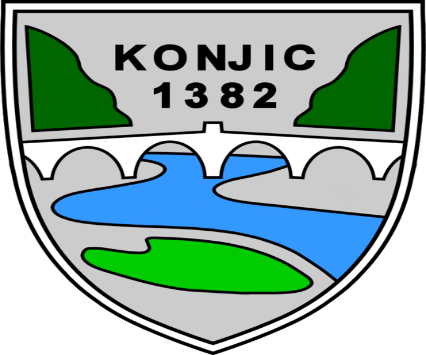 OPERATIVNI PLAN.Plan provedbe strateških projekata i mjera za 3 godine (1+2)Ovaj dio strategije predstavlja operacionalizaciju Sektorskih planova za razdoblje od 3 godine gdje su uključeni svi strateški projekti i mjere koji se planiraju provesti u sljedeće 3 godine. Služba za privredu, finansije i društvene djelatnostiInterni faktori-SNAGEInterni faktori-SLABOSTI Interni faktori-SLABOSTI EKONOMSKI ASPEKT RAZVOJASnažna i prepoznatljiva poduzetnost i poduzetnička inicijativa (u poduzetništvu, poljoprivredi, sportu, kulturi)Razvijeno preduzetništvo, posebno u proizvodnom i izvoznom segmentuPovoljan geoprometni položaj (M-Geografska pozicija na putu M17Blizina Mostara kao regionalnog središta i Sarajeva kao  glavnog  grada BiHIzvanredne komparativne i kompetitivne prednosti i vrijednosti za razvoj mnogih oblika turizma Potencijal za organizovanje najrazličitijih vidova primarne poljoprivredne i prehrambene proizvodnje Potencijal za razvoj poslovno-preduzetničke infrastrukture Očuvano i nezagađeno zemljište - Nema velikih zagađivača i predstavlja resurs za razvoj ekološke poljoprivrede i proizvodnju organske hraneSpremnost za saradnju sa potencijalnim partnerima Koncentracija privrednih i servisnih usluga (banke, osiguravajuća društva)Lokalna razvojna agencija ''PRVI KORAK''Stipendiranja studenataUsitnjenost poljoprivrednih površina Visok udio sive ekonomija i formalne nezaposlenosti (veliki dio ljudi radi na crno)Neusklađenost obrazovnog sistema za potrebe privrednog sektoraNeadekvatno poslovno okruženjeNedostatak klastera u turizmu i promocije turizmaPretvaranje kvalitetnog poljoprivrednog I šumskog zemljišta u građevinskoNedovršeni postupci nakon postupaka privatizacijeNiska prosječna primanja zaposlenihOdliv kadrova i nizak prirodni priraštaj stanovništva;Nedostatak radne snage određenih kvalifikacija;Nelegalne  poslovne  aktivnosti  (rad  bez  odobrenja,  nelegalno angažovanje radnika, nelegalan promet roba i usluga);Nedovoljna iskorištenost turističkih potencijala.Usitnjenost poljoprivrednih površina Visok udio sive ekonomija i formalne nezaposlenosti (veliki dio ljudi radi na crno)Neusklađenost obrazovnog sistema za potrebe privrednog sektoraNeadekvatno poslovno okruženjeNedostatak klastera u turizmu i promocije turizmaPretvaranje kvalitetnog poljoprivrednog I šumskog zemljišta u građevinskoNedovršeni postupci nakon postupaka privatizacijeNiska prosječna primanja zaposlenihOdliv kadrova i nizak prirodni priraštaj stanovništva;Nedostatak radne snage određenih kvalifikacija;Nelegalne  poslovne  aktivnosti  (rad  bez  odobrenja,  nelegalno angažovanje radnika, nelegalan promet roba i usluga);Nedovoljna iskorištenost turističkih potencijala.EKONOMSKI ASPEKT RAZVOJAEksterni faktori-PRILIKEEksterni faktori - PRIJETNJEIzvozno orijentisano poduzetništvo Integracija u turističku ponudu Hercegovine (stavljanje u turističku funkciju vlastitih potencijala)Poboljšana saradnja s organizacijama i institucijama iz BiH, kao iz R. Hrvatske kao članice EUUčinkovito korištenje prirodnih resursa       (sunce, voda, tlo, kamen, šuma)Potražnja za specifičnim poljoprivrednim proizvodima (organsko, ekološko, ljekovito bilje…)Među općinska i regionalna saradnjaPristupni fondovi EU i međunarodnih razvojnih agencija i institucija Uspostavljanje komunikacije sa dijasporom: kulturna, sportska, poslovna, naučnaVet  vijece Pojačati promocije općine u svrhu privlačenja investicijaMogućnost obrazovanja, doedukacije i prekvalifikacijeIzuzetno nestabilna politička situacija u državi (politička, institucionalna, pravna, financijska Pogoršanje međunacionalnih odnosa u BiHNepostojanje jasnih strategija razvoja državeSporost reformskih procesa u BiH i blokiranje EU integracijskog procesaNesigurna kretanja na globalnoj razini (imigrantska kriza, ratovi u širem okruženju,…)Nepravedna raspodjela javnih prihoda (raspodjela PDV, zaduživanja viših razina vlasti, …)Nekvalitetan obrazovni sistem (neusklađenost s potrebama tržišta rada, pad kvaliteta, politika zapošljavanja, …. )Komplikovane procedure pokretanja biznisaInterni faktori –SNAGEInterni faktori-SLABOSTIDRUŠTVENI ASPEKT RAZVOJAVjerska i kulturna baština Sport-javni interesAktivnosti iz oblasti kulture i sportaPotencijal za razvoj zdravstvenog turizma, kulturnih, rekreacionih i sportskih aktivnostiKulturna povijest i zaštićen dio kulturno-historijskog naslijeđa;Kontinuitet  u  finansiranju  udruženja  iz  Budžeta  općine  i sistemsko finansiranje udruženja putem projekata;Stipendiranja studenataOpremljenost osnovnih i srednjih škola nastavnim sredstvima i namještajem nije na zadovoljavajućem nivouNeadekvatna opremljenost kulturnih i sportskih objekataParticipacija stanovništva I civilnog sektoraNeravnomjerna pokrivenost stanovništva timovima porodične medicine Neadekvatan smještaj romske populacijeNeadekvatno obrazovanje romske djeceBaza podataka o djeci sa posebnim potrebamaNedovoljan broj ljekara specijalista u Domu zdravljaDRUŠTVENI ASPEKT RAZVOJAEksterni faktori-PRILIKEEksterni faktori - PRIJETNJEOpšta orijentacija ka socijalnoj inkluzijiPristup međunarodnim fondovimaRazvoj socijalnog preduzetništva Javno-privatno partnerstvo u oblasti društvenog razvojaProjekti podrške obrazovanju romske populacije Politička, ekonomska i finansijska nestabilnost Pravni, finansijski i institucionalni okvir na višim nivoima vlasti za društveni razvoj na lokalnom nivouNizak nivo izdvajanja za socijalnu zaštituPoremećeni kriteriji društvenih vrijednosti Interni faktori-SNAGEInterni faktori-SLABOSTIOKOLINSKI ASPEKT RAZVOJA Prirodni kapital-očuvan okoliš i prostor raspoloživ za razvoj turizma Proces povećanja energetske efikasnosti u javnim objektimaRelativno visoka i neracionalna upotreba energijeNiska svijest građana o značaju očuvanja okoliša kao jednog od ključnih resursa za ekonomski razvoj Općine KonjicMali broj projekata koji podrazumijevaju, participaciju, komunikaciju, koordinaciju I inkluziju svih građana u aktivnosti zaštite okoliša na lokalnom nivouBespravna sječa šumaEksterni faktori-PRILIKEEksterni faktori-PRIJETNJEIzgradnja pravnog, institucionalnog i finansijskog okvira za realizaciju projekata energetske efikasnosti, upravljanja otpadom, upravljanja vodama i zaštitu okolišaGlobalna orijentacija na očuvanje I zaštitu okolišaProjekti u oblasti elektroenergetske efikasnostiAktiviranje klizišta, plavljenje I ugrožavanje materijalnih dobara usljed prirodnih nepogoda Povećani promet tranzitnog saobraćaja kroz općinuRast cijena toplotne energijeNeadekvatna politika viših nivoa vlastiVeza sa strateškim ciljem/ ciljevimaProjekt/mjeraUkupni ishodiUkupni orijentacioni izdaci (do završetka projekta)Financiranje iz općinskog budžetaFinanciranje iz općinskog budžetaFinanciranje iz općinskog budžetaFinanciranje iz općinskog budžetaFinanciranje iz ostalih izvoraFinanciranje iz ostalih izvoraFinanciranje iz ostalih izvoraFinanciranje iz ostalih izvoraNositelji provedbeVeza sa proračunskom i/ili oznaka vanjskih izvora financiranjaOpćinska služba odgovorna za praćenjeVeza sa strateškim ciljem/ ciljevimaProjekt/mjeraUkupni ishodiUkupni orijentacioni izdaci (do završetka projekta)god. Igod. IIgod. IIIukupno (I+II+III)god. Igod. IIgod. IIIukupno (I+II+III)Nositelji provedbeVeza sa proračunskom i/ili oznaka vanjskih izvora financiranjaOpćinska služba odgovorna za praćenje1234=(8+12)5678=(5+6+7)9101112=(9+10+11)SC1/OC1P.1.1.1. Unaprijeđenje poslovnog okruženja uvođenjem BFC Unaprijeđena poslovna klima na području Općine50.000 KM-50.000 KM-50.000 KM----OpćinaKonjicOpćina Konjic Služba za privredu finansije i društvene djelatnostiSC1/OC1P.1.1.2.Uvođenje ONE STOP SHOP servisa(pružanje usluga vezanih za pokretanje poslovnih aktivnosti)Poboljšana usluga općinske administracije prema privatnom sektoru50.000 KM-25.000 KM-25.000 KM25.000 KM25.000 KMOpćina KonjicOpćina Konjic 50 %Federalno ministarstvo razvoja, poduzetništva i obrta 50%Služba za privredu finansije i društvene djelatnostiSC1/OC1P.1.1.3. Osposobljavanje i jačanje kapaciteta Lokalne razvojne agencije „PRVI KORAK“ d.o.o. KonjicBolje poslovno okruženje za lokalne privrednike50.000 KM10.000 KM10.000 KM10.000 KM30.000 KM-10.000 KM10.000  KM20.000 KMOpćina KonjicOpćina Konjic 60 %Federacija 40 %Služba za privredu finansije i društvene djelatnostiSC1/OC1P.1.1.4.Unaprijeđenje postojećih industrijskih zonaStvoreni bolji uslovi za poslovanje subjekata u zonama300.000 KM100.000 KM50.000 KM50.000 KM200.000 KM50.000 KM50.000 KM100.000 KMOpćina KonjicOpćina Konjic 67 %Federalno ministarstvo privrede 33 %Služba za privredu, finansije i društvene djelatnostiSlužba za prostorno uređenje, građenje i obnovuSC1/OC1P.1.1.5. Izgradnja i uspostavljanje nove poslovne zoneIzgrađena elektro, vodna i putna infrastruktura i  izgradnja  objekata 1.000.000 KM100.000 KM300.000 KM300.000 KM700.000 KM50.000 KM100.000 KM150.000 KM300.000 KMOpćina KonjicOpćina Konjic 70 %Federalno ministarstvo privrede 30%Služba za privredu, finansije i društvene djelatnostiSlužba za prostorno uređenje, građenje i obnovuSC1/OC1P.1.1.6.Izrada promotivnog kataloga za ulaganja u općinu KonjicPromocija privrednog sektora Općine za potencijalne investitore  50.000 KM10.000 KM20.000 KM20.000 KM50.000 KM----Općina KonjicKapitalni          izdaciLokalna razvojna Agencija ''PRVI KORAK'' d.o.o. KonjicSC1/OC1P.1.1.7.Izrada   studije o mogućnostima proizvodnje energije iz obnovljivih izvoraIzrađena studija sa akcionim planom  20.000 KM-10.000 KM10.000 KM20.000 KM----Općina KonjicOpćina KonjicSlužba za prostorno uređenje, građenje i obnovuSC1/OC1P.1.1.8. Izgradnja autobuskog stajališta na lokalitetu UNIS-aPoboljšana putna infrastruktura posebno za uposlenike poslovne zone UNIS300.000 KM100.000 KM100.000 KM100.000 KM300.000 KM----Općina KonjicOpćina Konjic Služba za prostorno uređenje, građenje i obnovuSC1/OC1M.1.1.1. Uspostavljanje komunikacije i saradnje sa dijasporomIzrađeni model za uspostavu komunikacije i saradnje sa dijasporom20.000 KM-10.000 KM10.000 KM20.000 KM----Općina KonjicDonatoriLokalna razvojna agencija ''PRVI KORAK'' d.o.o. KonjicSC1/OC1P.1.1.9.Organizovanje događaja od interesa za poslovne subjekteOdržane radionice i seminari prema potrebama poslovnih subjekata20.000 KM-10.000 KM10.000 KM20.000 KM----Općina KonjicOpćina KonjicLokalna razvojna agencija ''PRVI KORAK'' d.o.o. KonjicSC1/OC1P.1.1.10.Podrška sajmovima privrednog karakteraOrganizovani odlasci privrednih subjekata na sajmove od značaja za privredni razvoj45.000 KM10.000 KM5000 KM10.000 KM25.000 KM5.000 KM5.000 KM10.000 KM20.000 KMOpćina Konjic Općina Konjic55 %Javni pozivi viših nivoa vlasti45 %Služba za privredu, finansije i društvene djelatnostiLokalna razvojna agencija ''PRVI KORAK'' d.o.o. KonjicSC1/OC1P.1.1.11.Jačanje konkurentnosti na tržištu rada-stručno osposobljavanjeEfikasnije poslovanje preduzeća i veće zadovoljstvo zaposlenih 782.000 KM132.000 KM100.000 KM100.000 KM332.000 KM150.000 KM150.000 KM150.000 KM450.000 KMOpćina KonjicOpćina Konjic 42,4%Vlada HNK28,75%FZZZ 28,75%Služba za privredu, finansije i društvene djelatnostiLokalna razvojna agencija ''PRVI KORAK'' d.o.o. KonjicSC1/OC1P.1.1.12.Podrška start-up preduzećima  Podržana 6 start-up preduzeća 60.000 KM20.000 KM20.000 KM20.000 KM60.000 KM----Općina KonjicOpćina Konjic 100%Služba za privredu, finansije i društvene djelatnostiSC1/OC1P.1.1.13.Unaprijeđenje uslova rada poslovnog inkubatoraBolji uslovi za razvoj START UP-ova40.000 KM-10.000 KM10.000 KM20.000 KM-10.000 KM10.000 KM20.000 KMOpćina KonjicOpćina Konjic 100 %Lokalna razvojna agencija ''PRVI KORAK'' d.o.o. KonjicSC1/OC2M.1.2.1.Podrška unaprijeđenju poljoprivredne proizvodnjeUnaprijeđenja poljoprivredna proizvodnja240.000 KM80.000 KM80.000 KM80.000 KM240.000 KM----Općina KonjicOpćina KonjicSlužba za privredu, finansije i društvene djelatnostiSavez poljoprivrednih udruženja KonjicSC1/OC2P.1.2.1Edukacija poljoprivrednih proizvođačaPoljoprivredni proizvođači educirani za određenu oblast poljoprivredne proizvodnje25.000 KM10.000 KM10.000 KM5.000 KM25.000 KM----Općina KonjicOpćina KonjicSlužba za privredu, finansije i društvene djelatnostiSavez poljoprivrednih udruženja KonjicSC1/OC2P.1.2.2. Izgradnja hladnjače za skladištenje jagodičastog voćaPoboljšani uslovi otkupa poljoprivrednih proizvoda150.000 KM-100.000 KM-100.000 KM-50.000 KM-50.000 KMOpćina KonjicOpćina Konjic 67%Projekti UNDP, GiZ, USAID33%Služba za privredu, finansije i društvene djelatnostiSavez poljoprivrednih udruženja KonjicSC1/OC2P 1.2.3.Finansiranje stručne službe Saveza poljoprivrednih proizvođača Olakšane tehničko-administrativne usluge poljoprivrednim proizvođačima360.000 KM120.000 KM120.000 KM120.000 KM360.000 KM----Općina Konjic Općina KonjicSlužba za privredu, finansije i društvene djelatnostiSC1/OC2 P 1.2.4.Međunarodni sajam hrane ''FOOD-FEST'' Promocija poljoprivrednog sektora Općine Konjic42.000 KM14.000 KM14.000 KM14.000 KM42.000 KM----Općina Konjic Općina KonjicSlužba za privredu, finansije i društvene djelatnostiSavez poljoprivrednih udruženja KonjicLokalna razvojna agencija ''PRVI KORAK'' d.o.o. KonjicSC1/OC2P 1.2.5.Dani poljoprivrede ''Buturović polje''Promocija poljoprivrednog sektora Općine Konjic30.000 KM10.000 KM10.000 KM10.000 KM30.000 KM----Općina Konjic Općina KonjicSlužba za privredu, finansije i društvene djelatnostiSavez poljoprivrednih udruženja KonjicSC2/OC3P.2.3.1.Evidencija i kategorizacija kulturno-historijskog naslijeđa općine KonjicUspostavljen registar kulturno-historijskog naslijeđa20.000 KM-5.000 KM5.000 KM10.000 KM-5.000 KM5.000 KM10.000 KMOpćina KonjicOpćina Konjic 50%Javni pozivi na federalnom nivou50%Služba za prostorno uređenje, građenje i obnovuSC2/OC3P.2.3.2. Promocija kulturno-historijskog naslijeđa općine KonjicIzrađene brošure,web prezentacija  i drugi vidovi promocije kulturno-historijskog naslijeđa općine Konjic40.000 KM-10.000 KM10.000 KM20.000 KM-10.000 KM10.000 KM20.000 KMOpćina KonjicOpćina Konjic 50%Javni pozivi na federalnom nivou50%Služba za prostorno uređenje, građenje i obnovuSC2/OC3P.2.3.3.Izgradnja spomen obilježjaIzgrađena spomen obilježja na području Općine50.000 KM10.000 KM10.000 KM10.000 KM30.000 KM-10.000 KM10.000 KM20.000 KMOpćina KonjicOpćina Konjic 50%Javni pozivi na federalnom nivou50%Služba za prostorno uređenje, građenje i obnovuSC2/OC3P.2..3.4.Sanacija vjerskih objekataObnovljeni vjerski objekti 100.000 KM20.000 KM20.000 KM20.000 KM60.000 KM10.000 KM10.000 KM20.000 KM40.000 KMOpćina KonjicOpćina Konjic 50%Javni pozivi na federalnom nivou50%Služba za prostorno uređenje, građenje i obnovuSC2/OC3P.2.3.5Zaštita i očuvanje objekata od ambijentalne vrijednostiUređeni objekti od ambijentalne vrijednosti30.000 KM-5.000 KM10.000 KM15.000 KM-5.000 KM10.000 KM15.000 KMOpćina KonjicOpćina Konjic 50%Javni pozivi na federalnom nivou50%Služba za prostorno uređenje, građenje i obnovuSC2/OC3P.2.3.6.Podrška kulturnim manifestacijama(izložbe, koncerti, revije, sponzorstva itd.)Bolja organizacija za održavanje kulturnih manifestacja Veća posjećenost30.000 KM10.000 KM10.000 KM10.000 KM30.000 KM----Općina KonjicOpćina KonjicSlužba za privredu, finansije i društvene djelatnostiSC2/OC3P.2.3.7. Podrška kulturnim manifestacijama mladih, stvaralaštva u osnovnim i srednjim školama Bolja organizacija kroz aktivnost mladih i dijece 30.000 KM10.000 KM10.000 KM10.000 KM30.000 KM----Općina KonjicOpćina KonjicSlužba za privredu, finansije i društvene djelatnostiSC2/OC3P.2.3.8. Izgradnja Geo-parkaIzgrađen Geo-park660.000 KM60.000 KM--60.000 KM600.000 KM--600.000 KMOpćina KonjicOpćina Konjic 10 %IPA fondovi 90 %Lokalna agencija za ekonomski razvoj ''PRVI KORAK'' d.o.o. KonjicSC2/OC3P.2.3.9. Izgradnja šetnice oko Boračkog jezeraUnaprijeđenje infrastrukture na Boračkom jezeru200.000 KM-100.000 KM100.000 KM200.000 KM----Općina KonjicOpćina KonjicSlužba za prostorno uređenje, građenje i obnovuSC2/OC3P.2.3.10. Izgradnja sportskog terena na Boračkom jezeruIzgrađen sportski teren na Boračkom jezeru500.000 KM-150.000 KM150.000 KM--350.000 KM350.000 KMOpćina KonjicOpćina KonjicSlužba za prostorno uređenje, građenje i obnovuSC2/OC3P.2.3.11. Izgradnja trim i staze za brdski biciklizam u brdskim područjimaPoboljšana infrastruktura za bicikliste i turiste 200.000 KM-100.000 KM100.000 KM200.000 KM----Općina KonjicOpćina KonjicSlužba za privredu, finansije i društvene djelatnostiSlužba za prostorno uređenje, građenje i obnovuSC2/OC3P.2.3.12.Izgradnja ulazno-izlazne stanice raftingaBolja organizacija rafting klubova i evidencija posjećenosti turista  100.000 KM-100.000 KM-100.000 KM----Općina KonjicOpćina KonjicSlužba za prostorno uređenje, građenje i obnovuLokalna agencija za ekonomski razvoj ''PRVI KORAK'' d.o.o. KonjicSC2/OC3P.2.3.13. Sajamska promocija turističkih potencijala Općine Konjic Upoznavanje ciljnog tržišta sa turističkom ponudom30.000 KM10.000 KM10.000 KM10.000 KM30.000 KM----Općina KonjicOpćina KonjicSlužba za privredu, finansije i društvene djelatnostiLokalna razvojna agencija ''PRVI KORAK'' d.o.o. KonjicSC2/OC3P.2.3.14. Sanacija plaža na Boračkom jezeruUređene plaže sa pratećom opremom200.000 KM150.000 KM--150.000 KM50.000 KM--50.000 KMOpćina KonjicOpćina KonjicProjekti (UNDP, GIZ, USAID)Služba za privredu, finansije i društvene djelatnostiSlužba za prostorno uređenje, građenje i obnovuSC2/OC3P.2.3.15. Izrada web stranice turističkih ponuda općineBolja promocija turističkih potencijala Općine 15.000 KM-10.000 KM5.000 KM15.000 KM----Općina KonjicOpćina KonjicSlužba za privredu, finansije i društvene djelatnostiLokalna razvojna agencija ''PRVI KORAK' d.o.o. KonjicSC2/OC3P.2.3.16.Izrada Strategije razvoja turizma na području Općine KonjicIzrađena i usvojena strategija razvoja turizma 15.000 KM-10.000 KM5.000 KM15.000 KM----Općina KonjicOpćina KonjicLokalna razvojna agencija ''PRVI KORAK' d.o.o. KonjicSlužba za privredu, finansije i društvene djelatnostiSC2/OC3P 2.3.17Formiranje lokalnog turističkog info pultaPoboljšana usluga posjetiocima (turistima) općine Konjic 20.000 KM-15.000 KM5.000 KM20.000 KM---- Općina KonjicOpćina KonjicSlužba za privredu, finansije i društvene djelatnostiLokalna razvojna agencija ''PRVI KORAK' d.o.o. KonjicSC2/OC3P.2.3.19.Izrada studije valorizacije značajnog prirodnog naslijeđa općine(Vrtaljica, Zlatar, obronci Prenja, Borašnice i Visočice sa Rakitnicom)Izrađena studija valorizacije 100.000 KM100.000 KM-100.000 KM----Općina KonjicOpćina KonjicSlužba za prostorno uređenje, građenje i obnovuSC4/OC1M.4.1.1. Sanacija i opremanje objekata u školstvuSanirani i obnovljeni objekti u školstvu55.000 KM15.000 KM15.000 KM10.000 KM40.000 KM-15.000 KM-15.000 KMOpćina KonjicOpćina Konjic 75 %Grantovi 25%Služba za privredu, finansije i društvene djelatnosti,Služba za prostorno uređenje građenje i obnovuSC4/OC1P.4.1.1. Ostvarivanje boljih i sigurnijih uslova boravka djece u J.U. Zulejha BegetaStvoreni bolji i sigurniji uslovi boravka djece u J.U. Zulejha Begeta30.000 KM-15.000 KM15.000 KM30.000 KM----Općina KonjicOpćina KonjicSlužba za privredu, finansije i društvene djelatnostiSC4/OC1P.4.1.1. Subvencije troškova prevoza učenikaOrganizovan prevoz učenika na području općine Konjic1.050.000 KM350.000 KM350.000 KM350.000 KM1.050.000 KM----Općina KonjicOpćina KonjicSlužba za privredu, finansije i društvene djelatnostiSC4/OC1P.4.1.2. Stipendiranje deficitarnih zanimanjaIzvršena obuka za deficitarna zanimanja 50.000 KM10.000 KM20.000 KM20.000 KM50.000 KM----Općina KonjicOpćina KonjicLokalna razvojna agencija ''PRVI KORAK' d.o.o. KonjicSC4/OC1P.4.1.3. Izrada nastavnog plana i programa za sticanje novih znanja i vještina za potrebe tržišta radaIzrađen nastavni plan i program prilagođen potrebama tržišta rada10.000 KM-10.000 KM-10.000 KM----Općina KonjicOpćina KonjicLokalna razvojna agencija ''PRVI KORAK' d.o.o. KonjicSC4/OC2M.4.2.1 Sanacija i opremanje objekata u zdravstvuSanirani i opremljeni objekti u zdravstvu100.000 KM30.000 KM30.000 KM40.000 KM100.000 KM----Općina KonjicOpćina KonjicSlužba za privredu, finansije i društvene djelatnostiSlužba za prostorno uređenje, građenje i obnovuSC4/OC2P.4.2.1.Nabavka neophodnih specijalizovanih vozila za dom zdravlja KonjicPoboljšane usluge građanima Općine200.000 KM50.000 KM50.000 KM100.000 KM200.000 KM----Općina KonjicOpćina KonjicSlužba za privredu, finansije i društvene djelatnostiSC4/OC2P.4.2.2. Jednokratne pomoći socijalno ugroženim porodicamaPomoć za socijalno ugrožene porodice315.000 KM105.000 KM105.000 KM105.000 KM315.000 KM----Općina KonjicOpćina KonjicSlužba za privredu, finansije i društvene djelatnostiSC4/OC2P.4.2.3.  Uređenje pristupa invalidnim osobama u svim javnim objektimaPoboljšane usluge za osobe sa invaliditetom200.000 KM-50.000 KM50.000 KM100.000 KM-50.000 KM50.000 KM100.000 KMOpćina KonjicOpćina Konjic50%Federalni javni pozivi50%Služba za prostorno uređenje, građenje i obnovuSC4/OC2P.4.2.4. Sufinansiranje projekata za izgradnju stambenih jedinica za RomeBolji životni standardi za Rome413.000 KM84.000 KM50.000 KM100.000 KM234.000 KM179.000 KM--179.000 KMOpćina KonjicOpćina Konjic57%Ministarstvoza ljudska prava43 %Služba za prostorno uređenje, građenje i obnovuSC4/OC2P.4.2.5. Grant-Udruženje penzioneraNovčana pomoć za rad Udruženje penzionera18.000 KM6.000 KM6.000 KM6.000 KM18.000 KM----Općina KonjicOpćina KonjicSlužba za privredu, finansije i društvene djelatnostiSC4/OC2P.4.2.6.    Grant-Udruženje roditelja, djece i omladine sa posebnim potrebama „i“Novčana pomoć za rad Udruženja21.600 KM7.200 KM7.200 KM7.200 KM21.600 KM----Općina KonjicOpćina KonjicSlužba za privredu, finansije i društvene djelatnostiSC4/OC2P.4.2.7. Unaprijeđenje zdravstvene zaštite Romske populacijePoboljšani zdravstveni uslovi Romske populacije30.000 KM10.000 KM10.000 KM10.000 KM30.000 KM----Općina KonjicOPćina KonjicSlužba za privredu, finansije i društvene djelatnostiSC4/OC2P.4.2.8.   Podrška porodicama za novorođenčadPovećanje brige za porodice i stimulacija nataliteta30.000 KM10.000 KM10.000 KM10.000 KM30.000 KM----Općina KonjicOpćina KonjicSlužba za privredu, finansije i društvene djelatnostiSC4/OC2P.4.2.9. Izgradnja doma za stara i iznemogla licaIzgrađen dom za stara i iznemogla lica 800.000 KM-100.000 KM300.000 KM400.000 KM-200.000 KM200.000 KM400.000 KMOpćina KonjicOpćina KonjicSlužba za prostorno uređenje, građenje i obnovuSC4/OC3P.4.3.1. Sufinansiranje organizacije kulturnih događanjaBolja organizacija kulturnih događaja30.000 KM10.000 KM10.000 KM10.000 KM30.000 KM----Općina KonjicOpćina KonjicSlužba za privredu, finansije i društvene djelatnostiSC4/OC3P.4.3.2.Izrada vodiča kulturnih dešavanjaBolja promocija kulturnih dešavanja20.000 KM5.000 KM5.000 KM10.000 KM20.000 KM----Općina KonjicOpćina KonjicSlužba za privredu, finansije i društvene djelatnostiLokalna razvojna agencija ''PRVI KORAK' d.o.o. KonjicSC4/OC3P.4.3.3. Rekonstrukcija i opremanje Društvenog doma KonjicPoboljšani uslovi za održavanje manifestaciju u organizaciji JU ''Narodni univerzitet''700.000 KM150.000 KM150.000 KM150.000 KM450.000 KM-150.000 KM100.000 KM250.000 KMOpćina KonjicOpćina KonjicSlužba za prostorno uređenje, građenje i obnovuSC4/OC3P.4.3.4. Manifestacije od posebnog značaja za općinu(dan općine, dan odbrane općine itd.)Bolja organizacija manifestacija 45.000 KM15.000 KM15.000 KM15.000 KM45.000 KM----Općina KonjicOpćina Konjic Služba za zajedničke i stručne posloveSC4/OC3P.4.3.5. Izgradnja sportske infrastrukture u ruralnim sredinamaIzgrađena sportska infrastruktura50.000 KM10.000 KM10.000 KM10.000 KM30.000 KM10.000 KM10.000 KM20.000 KMOpćina KonjicOpćina Konjic 60%Drugi izvori 40%Služba za prostorno uređenje, građenje i obnovuSlužba za privredu, finansije i društvene djelatnostiSC4/OC3P.4.3.6. Podrška izabranim sportskim događajimaBolji uslovi za organizaciju izabranih sportskih događaja60.000 KM10.000 KM10.000 KM10.000 KM30.000 KM10.000 KM10.000 KM10.000 KM30.000 KMOpćina KonjicOpćina Konjic 50%Drugi izvori 50%Služba za privredu, finansije i društvene djelatnostiSC4/OC4P.4.4.1. Brendiranje poljoprivrednih proizvoda i edukacija proizvođačaBrendirana 4 poljoprivredna proizvoda60.000 KM10.000 KM10.000 KM10.000 KM30.000 KM10.000 KM10.000 KM10.000 KM30.000 KMOpćina KonjicOpćina KonjicSavez poljoprivrednih udruženja KonjicSC4/OC4P.4.4.2. Obuke mladih poljoprivrednikaUsvojena nova znanja o tržištu i tehnologijama u poljoprivrednoj proizvodnji20.000 KM-10.000 KM10.000 KM20.000 KM----Općina KonjicOpćina KonjicSavez poljoprivrednih udruženja KonjicSC4/OC4P.4.4.3. Opremanje kancelarija MZ na prostoru općine KonjicStvoreni uslovi za bolju komunikaciju mjesnih zajednica sa lokalnom upravom160.000 KM-40.000 KM40.000 KM80.000 KM-40.000 KM40.000 KM80.000 KMOpćina KonjicOpćina Konjic 50 %Drugi izvori 50 %Služba za zajedničke i stručne posloveSC4/OC1P.4.1.3.Proširenje postojećeg mosta na Drecelju Poboljšana putna infrastruktura u gradskom području1.200.000 KM120.000 KM--120.000 KM720.000 KM360.000 KM-1.080.000 KMOpćina KonjicOpćina Konjic 11%Ministarstvo saobraćaja i veza HNK89% Služba za prostorno uređenje, građenje i obnovuSlužba za geodetske i imovinsko-pravne poslove i katastar nekretninaSC4/OC1P.4.1.4.Izgradnja kružnog toka na raskrsnici prema Donjem seluUnaprijeđena  putna infrastruktura250.000 KM25.000 KM--25.000 KM150.000 KM75.000 KM-225.000 KMOpćina KonjicOpćina Konjic 11%Ministarstvo saobraćaja i veza HNK89%Služba za prostorno uređenje, građenje i obnovuSlužba za geodetske i imovinsko-pravne poslove i katastar nekretninaSC4/OC1P.4.1.5.Izrada studije saobraćaja  Općine KonjicBolji saobraćajni uslovi u Općini Konjic50.000 KM50.000 KM--50.000 KM----Općina KonjicOpćina KonjicSlužba za prostorno uređenje, građenje i obnovuSC4/OC3M.4.3.1.Izgradnja parking prostoraPovećan broj parking prostora na području gradske zone3.000.000 KM--1.500.000 KM1.500.000 KM--1.500.000 KM1.500.000 KMOpćina KonjicOpćina KonjicSlužba za prostorno uređenje, građenje i obnovuSlužba za geodetske i imovinsko-pravne poslove i katastar nekretninaSC4/OC3P.4.3.1Rekonstrukcija Zelene pijaceIzvršena rekonstrukcija i poboljšani uslovi za rad poljoprivrednih proizvođača 300.000 KM90.000 KM210.000 KM-300.000 KM----Općina KonjicOpćina KonjicSlužba za prostorno uređenje, građenje i obnovuSlužba za geodetske i imovinsko-pravne poslove i katastar nekretninaSC4/OC3P.4.3.2.Izgradnja biciklističkih stazaIzgrađene biciklističke staze u dužini od 200 m200.000 KM-60.000 KM140.000 KM200.000 KM----Općina KonjicOpćina KonjicSlužba za prostorno uređenje, građenje i obnovuSlužba za geodetske i imovinsko-pravne poslove i katastar nekretninaSC4/OC3M.4.3.1.Rekonstrukcija i asfaltiranje lokalnih puteva  Poboljšanje putne infrastrukture na području Općine1.000.000 KM200.000 KM200.000 KM200.000 KM600.000 KM100.000 KM100.000 KM200.000 KM400.000 KMOpćina KonjicOpćina KonjicSlužba za zajedničke i stručne posloveSlužba za prostorno uređenje, građenje i obnovuSC4/OC3P.4.3.3.Strategija razvoja lokalnih cestaIzrađena Strategija razvoja lokalnih puteva50.000 KM25.000 KM25.000 KM-50.000 KM----Općina KonjicOpćina KonjicSlužba za zajedničke i stručne posloveSlužba za prostorno uređenje, građenje i obnovuSC3/OC4P 3.4.1.Završetak i puštanje u pogon kolektora sa kućnim priključcima (gradska naselja)Završeni radovi na kolektorima3.000.000 KM1.000.000 KM--1.000.000 KM1.000.000 KM500.000 KM500.000 KM2.000.000 KMOpćina Konjic Općina Konjic 33 %Kreditna sredstva 67 %Služba za prostorno uređenje, građenje i obnovuSC3/OC4P.3.4.2.Izgradnja kanalizacionog uređaja u prigradskom naselju Bijela -GlavičineIzgradnja kolektora otpadnih i oborinskih voda, prikupljanje i transport oborinskih i otpadnih voda250.000 KM125.000 KM--125.000 KM125.000 KM--125.000 KMOpćina KonjicOpćina Konjic 33%Kreditna sredstva 67% Služba za prostorno uređenje, građenje i obnovuSC3/OC4P.3.4.3.Izgradnja kanalizacionog uređaja u prigradskom naselju Puhale-Donje polje Izgradnja kolektora otpadnih i oborinskih voda, prikupljanje i transport oborinskih i otpadnih voda200.000 KM100.000 KM--100.000 KM100.000 KM--100.000 KMOpćina KonjicOpćina Konjic 50 %Kreditna sredstva 50%Služba za prostorno uređenje, građenje i obnovuSC3/OC4P. 3.4.4.Izgradnja kanalizacionog uređaja u prigradskom naselju Ovčari Izgradnja kolektora otpadnih i oborinskih voda, prikupljanje i transport oborinskih i otpadnih voda200.000 KM100.000 KM--100.000 KM100.000 KM--100.000 KMOpćina KonjicOpćina Konjic 50 %Kreditna sredstva 50%Služba za prostorno uređenje, građenje i obnovuSC3/OC4P. 3.4.5.Izgradnja kanalizacionog uređaja u prigradskom naselju Donje seloIzgradnja kolektora otpadnih i oborinskih voda, prikupljanje i transport oborinskih i otpadnih voda200.000 KM100.000 KM--100.000 KM100.000 KM--100.000 KMOpćina KonjicOpćina Konjic 50 %Kreditna sredstva 50%Služba za prostorno uređenje, građenje i obnovuSC3/OC5P.3.5.1.Izrada Regulacionog plana Centar IIIzrađen i usvojen regulacioni plan30.000 KM--30.000 KM30.000 KM----Općina KonjicOpćina KonjicSlužba za prostorno uređenje, građenje i obnovuSC3/OC5P.3.5.2.Dopuna Regulacionog plana Donje PoljeDopunjen regulacioni plan6.000 KM6.000 KM--6.000 KM----Općina KonjicOpćina KonjicSlužba za prostorno uređenje, građenje i obnovuSC3/OC5P.3.5.3. Dopuna regulacionog plana ČelebićiDopunjen regulacioni plan6.000 KM6.000 KM--6.000 KM----Općina KonjicOpćina KonjicSlužba za prostorno uređenje, građenje i obnovuSC3/OC5P.3.5.4.Dopuna regulacionog plana Buturović poljeDopunjen regulacioni plan30.000 KM-30.000 KM-30.000 KM----Općina KonjicOpćina KonjicSlužba za prostorno uređenje, građenje i obnovuSC3/OC5P.3.5.5.Izrada regulacionog plana poslovne zone UNISIzrađen i usvojen regulacioni plan30.000 KM--30.000 KM30.000 KM----Općina KonjicOpćina KonjicSlužba za prostorno uređenje, građenje i obnovuSC3/OC5P.3.5.6.Izrada regulacionog plana RibićiIzrađen i usvojen regulacioni plan20.000 KM--20.000 KM20.000 KM----Općina KonjicOpćina KonjicSlužba za prostorno uređenje, građenje i obnovuSC3/OC5P.3.5.7.Izrada regulacionog plana LisičićiIzrađen i usvojen regulacioni plan30.000 KM30.000 KM-30.000 KM----Općina KonjicOpćina KonjicSlužba za prostorno uređenje, građenje i obnovuSC3/OC5P.3.5.8.Izrada regulacionog plana OdžaciIzrađen i usvojen regulacioni plan10.000 KM--10.000 KM10.000 KM----Općina KonjicOpćina KonjicSlužba za prostorno uređenje, građenje i obnovuSC3/OC5P.3.5.9.Izrada urbanističkog plana grada KonjicaIzrađen i usvojen urbanistički plan grada Konjica60.000 KM--60.0000 KM60.000 KM----Općina KonjicOpćina KonjicSlužba za prostorno uređenje, građenje i obnovuSC3/OC6M.3.6.1Utopljavanje javnih objekataUrađena termoizolacija na svim javnim objektima450.000 KM100.000 KM100.000 KM100.000 KM300.000 KM50.000 KM50.000 KM50.000 KM150.000 KMOpćina KonjicOpćina Konjic 66 %Javni pozivi (federalni i kantonalni nivo ) 34 %Služba za prostorno uređenje, građenje i obnovuSC3/OC6P.3.6.1.Zamjena javne rasvjete LED žaruljama u ruralnim područjimaSmanjeni troškovi javne rasvjete2.800.000 KM800.000 KM500.000 KM500.000 KM1.800.000 KM350.000 KM350.000 KM300.000 KM1.000.000 KMOpćina KonjicOpćina Konjic 66 %Javni pozivi (federalni i kantonalni nivo)  34 %Služba za prostorno uređenje, građenje i obnovuSC3/OC6P.3.6.2.Podizanje svijesti građana o energetskoj efikasnosti Održani okrugli stolovi i prezentacije o podizanju svijesti građana20.000 KM2.500 KM2.500 KM5.000 KM10.000 KM2.500 KM2.500 KM5.000 KM10.000 KMOpćina KonjicOpćina Konjic 66 %Međunarodni projekti (UNDP, GIZ, USAID)Razvojna agencija ''PRVI KORAK'' d.o.o. KonjicSC3/OC6P.3.6.3.Izrada elaborata energetske efikasnosti za sve javne objekte(SEAP)Izrađen SEAP sa akcionim planom 30.000 KM-30.000 KM-30.000 KM----Općina KonjicOpćina KonjicSlužba za prostorno uređenje, građenje i obnovuLokalna razvojna agencija ''PRVI KORAK'' d.o.o. KonjicSC3/OC6P.3.6.4.Deminiranje područjaPovećana sigurnost građana  120.000 KM40.000 KM40.000 KM40.000 KM120.000 KM----Općina KonjicOpćina KonjicSlužba za civilnu zaštitu i vatrogastvoSC3/OC6P.3.6.5.Sanacija klizištaPovećana sigurnost građana 300.000 KM100.000 KM100.000 KM100.000 KM300.000 KM----Općina KonjicOpćina KonjicSlužba za civilnu zaštitu i vatrogastvoSC3/OC6P.3.6.6.Proširenje organizovanog prikupljanja otpada Povećana kvaliteta sistema prikupljanja otpada300.000 KM50.000 KM50.000 KM50.000 KM150.000 KM50.000 KM50.000 KM50.000 KM150.000 KMOpćina KonjicOpćina Konjic50%Međunarodni projekti (UNDP, GIZ, USAID)50%Služba za prostorno uređenje, građenje i obnovuJKP ''Standard'' d.o.o. Konjic SC3/OC6P.3.6.7.Izrada plana upravljanja otpadomPovećana kvaliteta sistema prikupljanja otpada30.000 KM-30.000 KM-30.000 KM----Općina KonjicOpćina KonjicSlužba za prostorno uređenje, građenje i obnovuLokalna razvojna agencija ''PRVI KORAK'' d.o.o. KonjicJKP ''Standard'' d.o.o. KonjicSC3/OC6P.3.6.8.Izrada programa sanacije nelegalnih odlagališta otpada i sanacija područja na kojima se nalazePovećana kvaliteta sistema prikupljanja otpada50.000 KM--50.000 KM50.000 KM----Općina KonjicOpćina KonjicSlužba za prostorno uređenje, građenje i obnovuLokalna razvojna agencija ''PRVI KORAK'' d.o.o. KonjicJKP ''Standard'' d.o.o. KonjicUKUPNOUKUPNOUKUPNO24.663.600 KM5.042.700 KM3.934.700 KM5.552.200 KM  14.529.600 KM   3.911.500 KM   2.412.500 KM    3.810.000 KM   10.134.000 KM